The fourth Forteca International Film Festival  - CETINJE, Montenegro Fakultet dramskih umetnosti Cetinje, Multumedijalna sala 25. majai Lipska pećina DRIVE IN CINEMA, 28. i 29. maja, veliki plato isperd Lipske pećine, ONLINE SCREENINGSbetween 25th  May – 8th June  2021,Posljednja filmska ostvarenja Švedske i Nordijskih zemalja na 4. Forteca medjunarodnom filmskom festivalu Perast, na Fakultetu dramskih umetnosti Cetinje - Multumedijalna sala i na velikom platou ispred Lipskoj pećini,u saradnji sa Filmskim centrum Crne Gore, Turističkom orgaizacijom Cetinje i ambasadom Švedske u Crnoj Gori25. maj, Fakultet dramskih umetnosti Cetinje, Multumedijalna sala19.30.SVEČANO OTVARANJE20.00Pool, Sweden, 2020, drama, 95’, Swedish, French, English with English subtitles ONLINE PANEL S AUTOROM rediteljem Anderš Lenberg (Anders Lennberg)28. maj, Lipska pećina, DRIVE IN CINEMA (veliki plato ispred Lipske pećine)19.30Charter, Sweden, 2020, drama, 94’, Swedish with English subtitles21.10Goliat/Goliath, Sweden, 2018, crime, drama, 88’, Swedish with Montenegrin subtitles29. maj, Lipska pećina, DRIVE IN CINEMA (veliki plato ispred Lipske pećine)19.30Mannen som lekte med elden/The Man Who Played with Fire, Sweden, 2018, documentary-drama, 99’, Swedish with English subtitles21.10The Perfect Patient /Quick, Sweden, 2019, crime, drama, thriller, 132’, Swedish with English subtitlesPROGRAM WITH THE MOVIES:::::::::::::::::::::::::::::::::::::::::::::::::  4th FIFFP, CETINJECharter, Sweden, 2020, drama, 94’, Swedish with English subtitles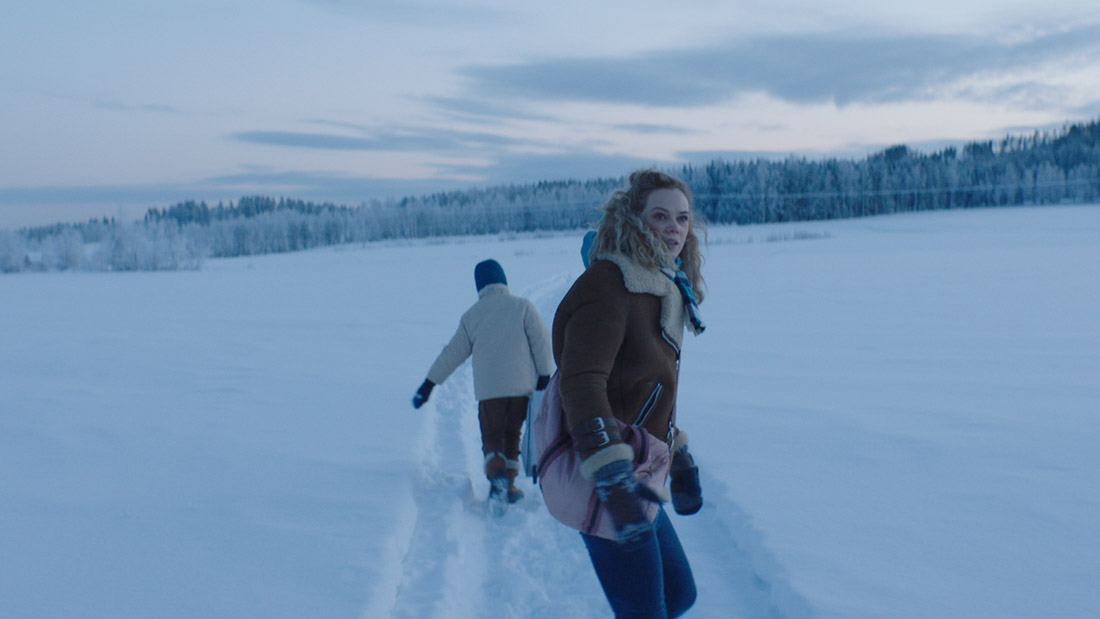 After a divorce, Alice hasn't seen her children in two months as she awaits a custody verdict. When her son calls her in the middle of the night, Alice takes action, abducting the children on an illicit charter trip to the Canary Islands. Director: Amanda KernellProduction company:  Det Danske Filminstitut, Eurimages, Film i VästerbottenCast: Ane Dahl Torp, Sverrir Gudnason, Troy LundkvistGoliat/Goliath, Sweden, 2018, crime, drama, 88’, Swedish with English subtitles 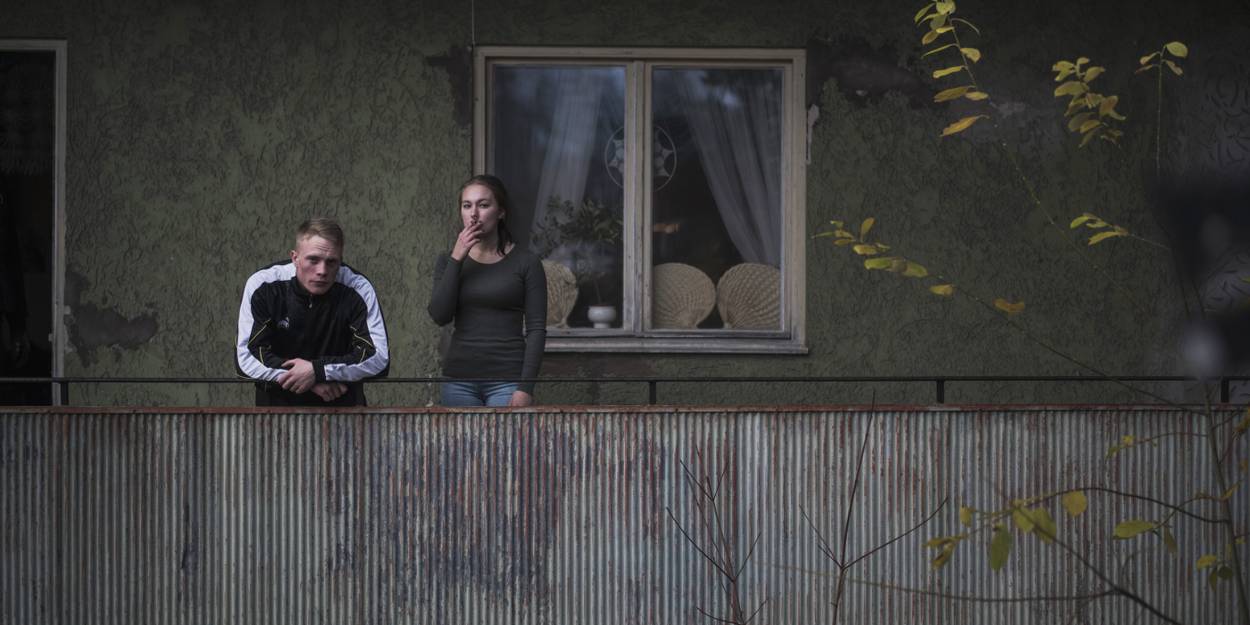 Goliat is set in a small industrial town somewhere in Sweden. When Roland is sentenced to prison, his son, 17-year old Kimmie, is expected to provide for the family by taking over his dad's criminal business. This is a task he's not ready for. The film's depicting a boy's brutal entry into adult life and examines aspects of social heritage and patriarchal structures, at a time when the welfare is declining and Sweden is changing.Director: Peter Grönlund Production company: B-Reel Films Cast: Sampo Sarkola, Joakim Sällquist, Cedomir Djordjevic The Perfect Patient /Quick, Sweden, 2019, crime, drama, thriller, 132’, Swedish with English subtitles 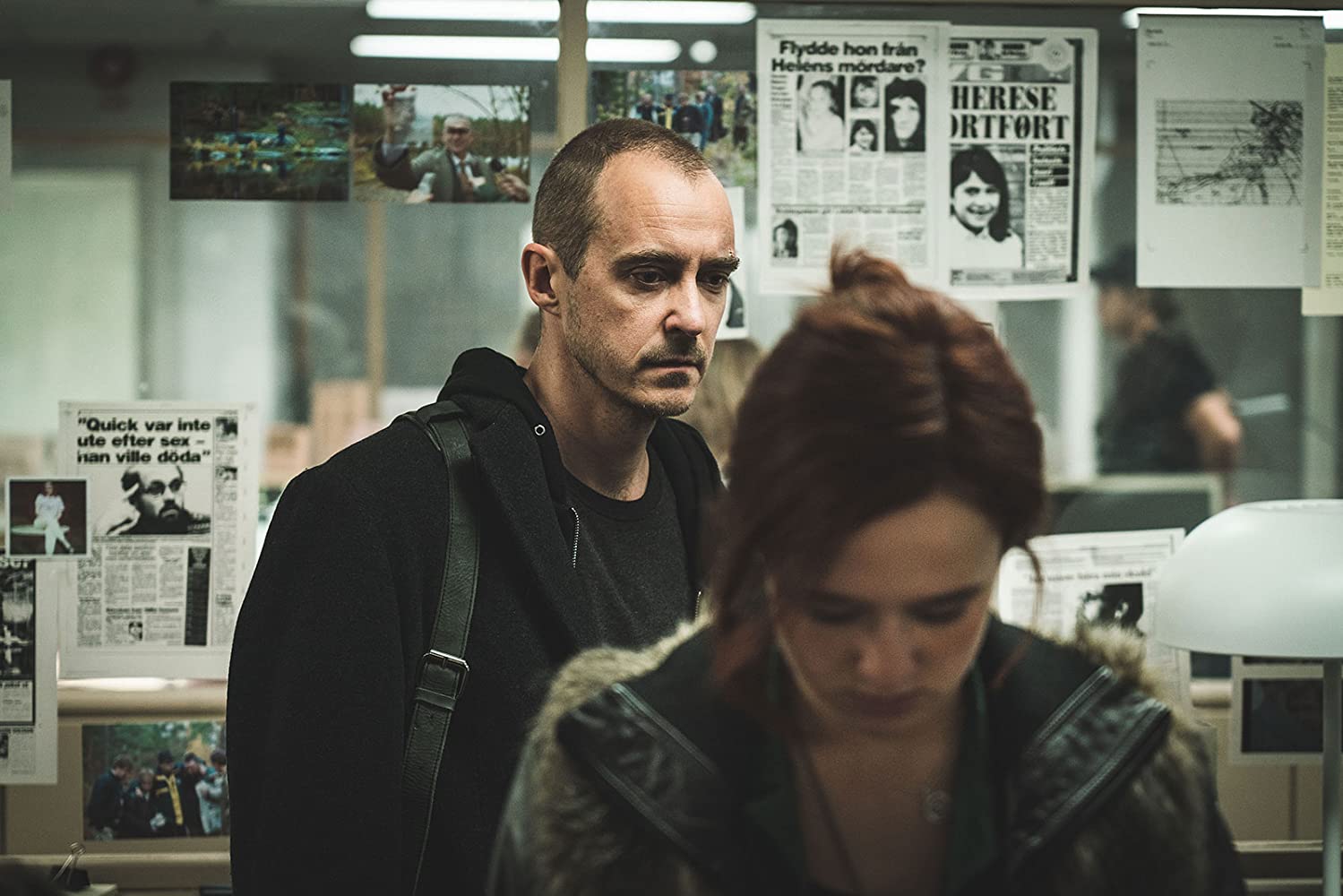 The captivating story of Sweden's greatest judicial scandal ever, about one man who sacrificed everything in his hunt for the truth.Director: Mikael HåfströmProduction company: Brain Academy, Film i Väst, Nordisk Film Cast: Jonas Karlsson, David Dencik, Alba AugustProducer: Helena DanielssonMannen som lekte med elden/The Man Who Played with Fire, Sweden, 2018, documentary-drama, 99’, Swedish with English subtitles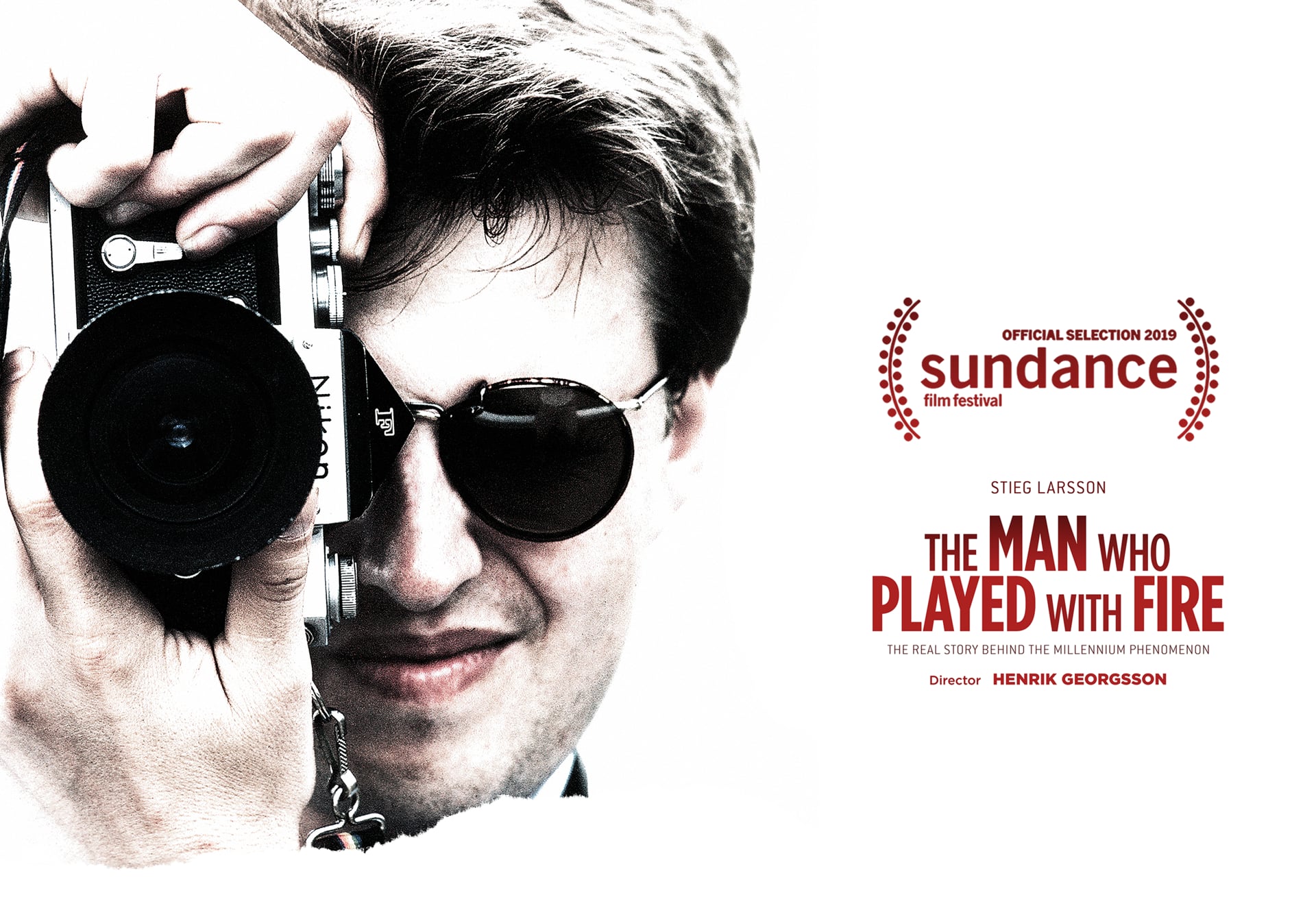 A documentary about the Millenium-trilogy author Stieg Larsson and pioneering work of fighting with extremists and neo_Nazis, an obsession with fatal consequences.Director: Henrik GeorgssonProduction company: B-Reel Films, C More EntertainmentCast: Emil Almén, Johan Eriksson, Magnus HöqqvistPool, Sweden, 2020, drama, 95’, Swedish, French, English with English subtitles 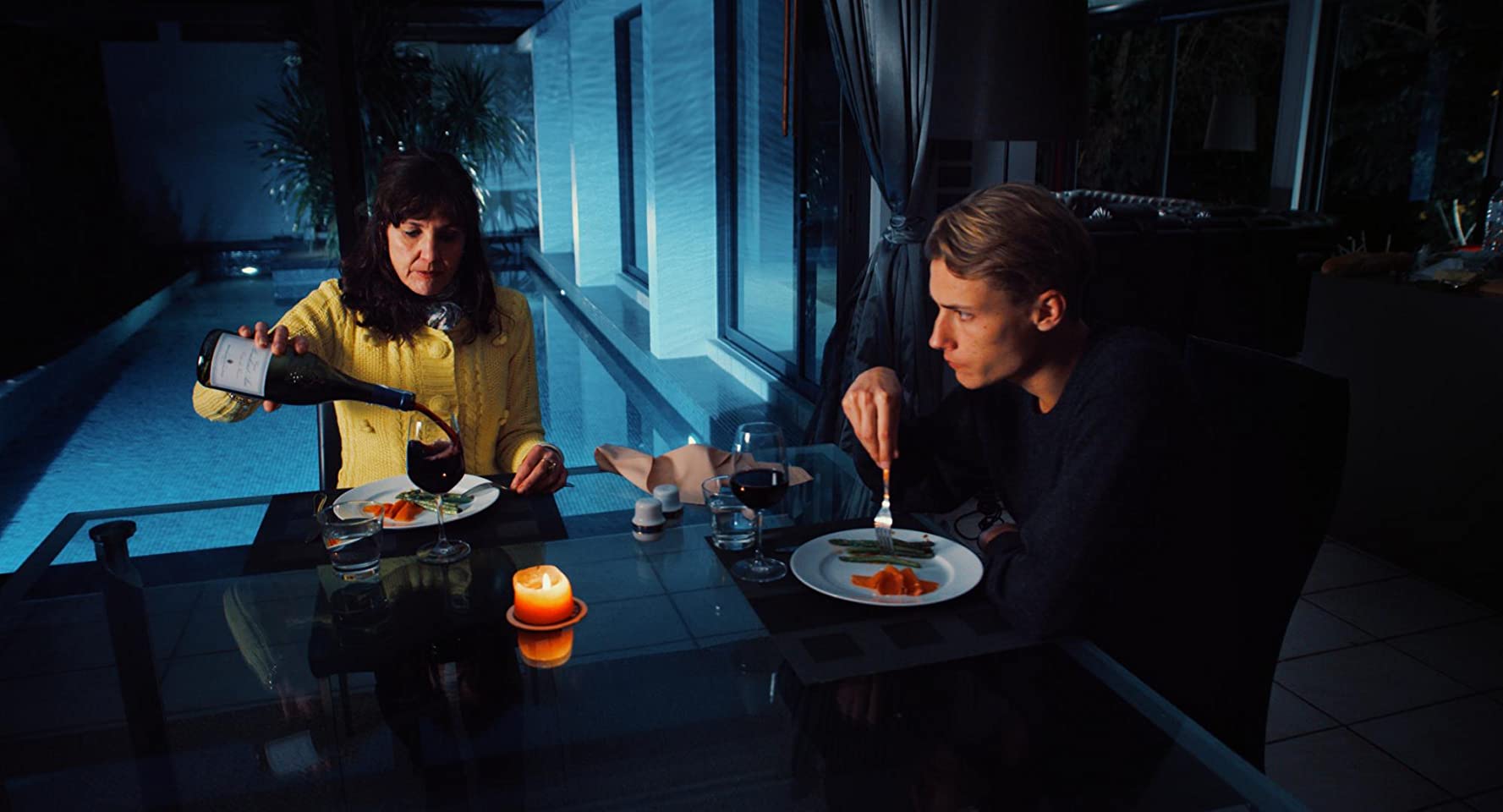 24 year old Johan spends his days in Nice on the French Riviera, supported by an aging ex-actress. Days go by between her house, the beaches and the apartment of his friend Kurt. A life in leisure and luxury.But memories of Johan's teenage years are haunting him. A strong sense of threat is growing stronger and stronger. Desire and fear are acted out by the controlled but helpless people in this seemingly perfect and glamorous world.Director: Anders Lennberg Production company: Pool Productions ABCast: David Asavanond, Moa Garpendal, Niclas GillisOTVARANJE, Fakultet dramskih umetnosti Cetinje, Multumedijalna sala25. maja LIVE SCREENINGS, Lipska pećina DRIVE IN CINEMA28. i 29 maj od 19.30MJESTO Lipa Dobrska bb, CetinjeVeliki plato isped Lipske pećineSLOBODAN ULAZ. REZERVACIJE MJESTA SU OBAVEZNE. Kontakt telefoni:  +382 (0) 67 00 30 40U skladu sa preporukama NKT Crne Gore broja mjesta je ograničen.FIFFP CETINJE on ONLINE!Filmovi ce tokom Festivala biti dostupni ONLINE izmedju 25. maja – 8 juna.Potrebno je da se prijavite na pass@fiffp.com radi unosa podataka za otvaranje digitalne platforme. Označite mejl sa: ONLINE SCREENING i vase ime. Nasi saradnici u Nordijskim zemljama: Swedish Film Institute, Swedish Institute, Norwegian Film institute, M.A.M.M.A. production, Justin Theatre Production, ABF Stockholm, Stockholm City, Balkan Nordic Film Festival in Stockholm, Film Centres in Balkan and internationally, SNOWE.seLokalne organizacije: Fakultet dramskih umetnosti Cetinje, TOC – Turistička organizacija Cetinje, Lipska pećina Cetinje, Ambasada Švedske u Crnoj Gori,JU  Kulturni centar “Nikola Đurković”  Kotor, Turistička organizacija Kotor, Filmski centar Crne Gore, Kinoteka Crne Gore, Grad Kotor, Mjesna zajednica Perast, Katolička crkva Perast, Pravoslavna crkva Perast, Muzej Perast, Turistička organizacija Cetinje, Dom kulture Berane, Lipska pećina CetinjeKontakti i rezervacije za DRIVE IN Lipska pecina: +382 (0) 67 00 30 40CONTACTS organization: info@fiffp.com, +382 68227829Dobrodošli!